Please preregister by returning completed form to Memorial Hospital and Manor before 11/1/2023 To Deborah Brown, via fax: 229-243-3340, deborahb@mh-m.org or you can drop-off your form to the Registration desks in the hospital’s front lobby or Emergency DepartmentMemorial Hospital and Manor Wellness Screening Information FormMemorial Hospital and Manor Wellness Screening Information FormMemorial Hospital and Manor Wellness Screening Information FormMemorial Hospital and Manor Wellness Screening Information FormMemorial Hospital and Manor Wellness Screening Information FormMemorial Hospital and Manor Wellness Screening Information FormMemorial Hospital and Manor Wellness Screening Information FormMemorial Hospital and Manor Wellness Screening Information FormMemorial Hospital and Manor Wellness Screening Information FormMemorial Hospital and Manor Wellness Screening Information FormMemorial Hospital and Manor Wellness Screening Information FormMemorial Hospital and Manor Wellness Screening Information FormMemorial Hospital and Manor Wellness Screening Information FormMemorial Hospital and Manor Wellness Screening Information FormMemorial Hospital and Manor Wellness Screening Information FormMemorial Hospital and Manor Wellness Screening Information FormMemorial Hospital and Manor Wellness Screening Information FormMemorial Hospital and Manor Wellness Screening Information FormMemorial Hospital and Manor Wellness Screening Information FormMemorial Hospital and Manor Wellness Screening Information FormMemorial Hospital and Manor Wellness Screening Information FormMemorial Hospital and Manor Wellness Screening Information FormMemorial Hospital and Manor Wellness Screening Information FormMemorial Hospital and Manor Wellness Screening Information FormMemorial Hospital and Manor Wellness Screening Information FormMemorial Hospital and Manor Wellness Screening Information Form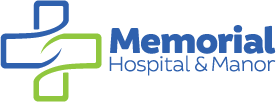 COMMUNITY HEALTH FAIRCOMMUNITY HEALTH FAIRCOMMUNITY HEALTH FAIRCOMMUNITY HEALTH FAIRCOMMUNITY HEALTH FAIRCOMMUNITY HEALTH FAIRCOMMUNITY HEALTH FAIRCOMMUNITY HEALTH FAIRCOMMUNITY HEALTH FAIRCOMMUNITY HEALTH FAIRCOMMUNITY HEALTH FAIRCOMMUNITY HEALTH FAIRCOMMUNITY HEALTH FAIRCOMMUNITY HEALTH FAIRCOMMUNITY HEALTH FAIRCOMMUNITY HEALTH FAIRHealth Fair Date:Health Fair Date:Health Fair Date:Health Fair Date:11/16/202311/16/202311/16/2023Name:LastLastLastLastLast       First       First       FirstMiddleMiddleMiddleMiddleMiddleMiddleMiddleMiddleMiddleMiddleDate of Birth:Date of Birth:Date of Birth:Date of Birth:Name:Date of Birth:Date of Birth:Date of Birth:Date of Birth:Social Security #:Social Security #:Social Security #:Social Security #:Race:Race:Sex:Mailing Address:Mailing Address:Mailing Address:Mailing Address:Mailing Address:Mailing Address:City, State, Zip:City, State, Zip:City, State, Zip:City, State, Zip:City, State, Zip:City, State, Zip:Daytime Phone:Daytime Phone:Evening Phone:Evening Phone:Evening Phone:Evening Phone:Evening Phone:Evening Phone:To receive and view your results online via your home computer or cell phone, please provide your email address:To receive and view your results online via your home computer or cell phone, please provide your email address:To receive and view your results online via your home computer or cell phone, please provide your email address:To receive and view your results online via your home computer or cell phone, please provide your email address:To receive and view your results online via your home computer or cell phone, please provide your email address:To receive and view your results online via your home computer or cell phone, please provide your email address:To receive and view your results online via your home computer or cell phone, please provide your email address:To receive and view your results online via your home computer or cell phone, please provide your email address:To receive and view your results online via your home computer or cell phone, please provide your email address:To receive and view your results online via your home computer or cell phone, please provide your email address:To receive and view your results online via your home computer or cell phone, please provide your email address:To receive and view your results online via your home computer or cell phone, please provide your email address:To receive and view your results online via your home computer or cell phone, please provide your email address:Primary Care Physician:Primary Care Physician:Primary Care Physician:Primary Care Physician:Primary Care Physician:Primary Care Physician:Physician LocationCity, StatePhysician LocationCity, StatePhysician LocationCity, StatePhysician LocationCity, StatePhysician LocationCity, StateTesting:(check all that apply)Testing:(check all that apply)Testing:(check all that apply)Testing:(check all that apply)Testing:(check all that apply)Testing:(check all that apply)     Cholesterol; Glucose     Cholesterol; Glucose     Cholesterol; Glucose     Cholesterol; Glucose     Cholesterol; Glucose     Cholesterol; Glucose     Cholesterol; Glucose     Cholesterol; Glucose     Cholesterol; Glucose     Cholesterol; Glucose     Cholesterol; Glucose     Cholesterol; Glucose      PSA screening (men age 50+ only)      PSA screening (men age 50+ only)      PSA screening (men age 50+ only)      PSA screening (men age 50+ only)      PSA screening (men age 50+ only)      PSA screening (men age 50+ only)      PSA screening (men age 50+ only)      PSA screening (men age 50+ only)I verify that I am:(choose one)I verify that I am:(choose one)I verify that I am:(choose one)I verify that I am:(choose one)      FASTING      FASTING      FASTING      FASTINGI have not eaten or drank anything for at least 8 hoursI have not eaten or drank anything for at least 8 hoursI have not eaten or drank anything for at least 8 hoursI have not eaten or drank anything for at least 8 hoursI have not eaten or drank anything for at least 8 hoursI have not eaten or drank anything for at least 8 hours      NON-FASTING      NON-FASTING      NON-FASTING      NON-FASTING      NON-FASTING      NON-FASTINGI have eaten or drank something during the last 8 hoursI have eaten or drank something during the last 8 hoursI have eaten or drank something during the last 8 hoursI have eaten or drank something during the last 8 hoursI have eaten or drank something during the last 8 hoursI have eaten or drank something during the last 8 hoursI hereby consent to having my blood drawn for screening purposes for this health fair.  In consideration of having this testing, I hereby release Memorial Hospital and Manor and any other organization(s) associated with this screening, their affiliates, directors, officers, employees, successors, and assigns from any and all liability arising from or in association with this screening or from data derived therefrom.  I understand that:1) The data derived from this health fair or service is for screening purposes only, and does not constitute a diagnosis or treatment of any kind.2) If the results of the screening indicate a follow-up examination is necessary, the responsibility for obtaining a follow-up examination to confirm or review these results is mine alone, and not the responsibility of any organization(s) associated with this screening.3) I understand that this service is given to me as a health fair tool and as a benefit to me, and it is my responsibility to follow-up or arrange care with a Physician or Provider and to discuss the results of any testing performed during this health fair.I hereby consent to having my blood drawn for screening purposes for this health fair.  In consideration of having this testing, I hereby release Memorial Hospital and Manor and any other organization(s) associated with this screening, their affiliates, directors, officers, employees, successors, and assigns from any and all liability arising from or in association with this screening or from data derived therefrom.  I understand that:1) The data derived from this health fair or service is for screening purposes only, and does not constitute a diagnosis or treatment of any kind.2) If the results of the screening indicate a follow-up examination is necessary, the responsibility for obtaining a follow-up examination to confirm or review these results is mine alone, and not the responsibility of any organization(s) associated with this screening.3) I understand that this service is given to me as a health fair tool and as a benefit to me, and it is my responsibility to follow-up or arrange care with a Physician or Provider and to discuss the results of any testing performed during this health fair.I hereby consent to having my blood drawn for screening purposes for this health fair.  In consideration of having this testing, I hereby release Memorial Hospital and Manor and any other organization(s) associated with this screening, their affiliates, directors, officers, employees, successors, and assigns from any and all liability arising from or in association with this screening or from data derived therefrom.  I understand that:1) The data derived from this health fair or service is for screening purposes only, and does not constitute a diagnosis or treatment of any kind.2) If the results of the screening indicate a follow-up examination is necessary, the responsibility for obtaining a follow-up examination to confirm or review these results is mine alone, and not the responsibility of any organization(s) associated with this screening.3) I understand that this service is given to me as a health fair tool and as a benefit to me, and it is my responsibility to follow-up or arrange care with a Physician or Provider and to discuss the results of any testing performed during this health fair.I hereby consent to having my blood drawn for screening purposes for this health fair.  In consideration of having this testing, I hereby release Memorial Hospital and Manor and any other organization(s) associated with this screening, their affiliates, directors, officers, employees, successors, and assigns from any and all liability arising from or in association with this screening or from data derived therefrom.  I understand that:1) The data derived from this health fair or service is for screening purposes only, and does not constitute a diagnosis or treatment of any kind.2) If the results of the screening indicate a follow-up examination is necessary, the responsibility for obtaining a follow-up examination to confirm or review these results is mine alone, and not the responsibility of any organization(s) associated with this screening.3) I understand that this service is given to me as a health fair tool and as a benefit to me, and it is my responsibility to follow-up or arrange care with a Physician or Provider and to discuss the results of any testing performed during this health fair.I hereby consent to having my blood drawn for screening purposes for this health fair.  In consideration of having this testing, I hereby release Memorial Hospital and Manor and any other organization(s) associated with this screening, their affiliates, directors, officers, employees, successors, and assigns from any and all liability arising from or in association with this screening or from data derived therefrom.  I understand that:1) The data derived from this health fair or service is for screening purposes only, and does not constitute a diagnosis or treatment of any kind.2) If the results of the screening indicate a follow-up examination is necessary, the responsibility for obtaining a follow-up examination to confirm or review these results is mine alone, and not the responsibility of any organization(s) associated with this screening.3) I understand that this service is given to me as a health fair tool and as a benefit to me, and it is my responsibility to follow-up or arrange care with a Physician or Provider and to discuss the results of any testing performed during this health fair.I hereby consent to having my blood drawn for screening purposes for this health fair.  In consideration of having this testing, I hereby release Memorial Hospital and Manor and any other organization(s) associated with this screening, their affiliates, directors, officers, employees, successors, and assigns from any and all liability arising from or in association with this screening or from data derived therefrom.  I understand that:1) The data derived from this health fair or service is for screening purposes only, and does not constitute a diagnosis or treatment of any kind.2) If the results of the screening indicate a follow-up examination is necessary, the responsibility for obtaining a follow-up examination to confirm or review these results is mine alone, and not the responsibility of any organization(s) associated with this screening.3) I understand that this service is given to me as a health fair tool and as a benefit to me, and it is my responsibility to follow-up or arrange care with a Physician or Provider and to discuss the results of any testing performed during this health fair.I hereby consent to having my blood drawn for screening purposes for this health fair.  In consideration of having this testing, I hereby release Memorial Hospital and Manor and any other organization(s) associated with this screening, their affiliates, directors, officers, employees, successors, and assigns from any and all liability arising from or in association with this screening or from data derived therefrom.  I understand that:1) The data derived from this health fair or service is for screening purposes only, and does not constitute a diagnosis or treatment of any kind.2) If the results of the screening indicate a follow-up examination is necessary, the responsibility for obtaining a follow-up examination to confirm or review these results is mine alone, and not the responsibility of any organization(s) associated with this screening.3) I understand that this service is given to me as a health fair tool and as a benefit to me, and it is my responsibility to follow-up or arrange care with a Physician or Provider and to discuss the results of any testing performed during this health fair.I hereby consent to having my blood drawn for screening purposes for this health fair.  In consideration of having this testing, I hereby release Memorial Hospital and Manor and any other organization(s) associated with this screening, their affiliates, directors, officers, employees, successors, and assigns from any and all liability arising from or in association with this screening or from data derived therefrom.  I understand that:1) The data derived from this health fair or service is for screening purposes only, and does not constitute a diagnosis or treatment of any kind.2) If the results of the screening indicate a follow-up examination is necessary, the responsibility for obtaining a follow-up examination to confirm or review these results is mine alone, and not the responsibility of any organization(s) associated with this screening.3) I understand that this service is given to me as a health fair tool and as a benefit to me, and it is my responsibility to follow-up or arrange care with a Physician or Provider and to discuss the results of any testing performed during this health fair.I hereby consent to having my blood drawn for screening purposes for this health fair.  In consideration of having this testing, I hereby release Memorial Hospital and Manor and any other organization(s) associated with this screening, their affiliates, directors, officers, employees, successors, and assigns from any and all liability arising from or in association with this screening or from data derived therefrom.  I understand that:1) The data derived from this health fair or service is for screening purposes only, and does not constitute a diagnosis or treatment of any kind.2) If the results of the screening indicate a follow-up examination is necessary, the responsibility for obtaining a follow-up examination to confirm or review these results is mine alone, and not the responsibility of any organization(s) associated with this screening.3) I understand that this service is given to me as a health fair tool and as a benefit to me, and it is my responsibility to follow-up or arrange care with a Physician or Provider and to discuss the results of any testing performed during this health fair.I hereby consent to having my blood drawn for screening purposes for this health fair.  In consideration of having this testing, I hereby release Memorial Hospital and Manor and any other organization(s) associated with this screening, their affiliates, directors, officers, employees, successors, and assigns from any and all liability arising from or in association with this screening or from data derived therefrom.  I understand that:1) The data derived from this health fair or service is for screening purposes only, and does not constitute a diagnosis or treatment of any kind.2) If the results of the screening indicate a follow-up examination is necessary, the responsibility for obtaining a follow-up examination to confirm or review these results is mine alone, and not the responsibility of any organization(s) associated with this screening.3) I understand that this service is given to me as a health fair tool and as a benefit to me, and it is my responsibility to follow-up or arrange care with a Physician or Provider and to discuss the results of any testing performed during this health fair.I hereby consent to having my blood drawn for screening purposes for this health fair.  In consideration of having this testing, I hereby release Memorial Hospital and Manor and any other organization(s) associated with this screening, their affiliates, directors, officers, employees, successors, and assigns from any and all liability arising from or in association with this screening or from data derived therefrom.  I understand that:1) The data derived from this health fair or service is for screening purposes only, and does not constitute a diagnosis or treatment of any kind.2) If the results of the screening indicate a follow-up examination is necessary, the responsibility for obtaining a follow-up examination to confirm or review these results is mine alone, and not the responsibility of any organization(s) associated with this screening.3) I understand that this service is given to me as a health fair tool and as a benefit to me, and it is my responsibility to follow-up or arrange care with a Physician or Provider and to discuss the results of any testing performed during this health fair.I hereby consent to having my blood drawn for screening purposes for this health fair.  In consideration of having this testing, I hereby release Memorial Hospital and Manor and any other organization(s) associated with this screening, their affiliates, directors, officers, employees, successors, and assigns from any and all liability arising from or in association with this screening or from data derived therefrom.  I understand that:1) The data derived from this health fair or service is for screening purposes only, and does not constitute a diagnosis or treatment of any kind.2) If the results of the screening indicate a follow-up examination is necessary, the responsibility for obtaining a follow-up examination to confirm or review these results is mine alone, and not the responsibility of any organization(s) associated with this screening.3) I understand that this service is given to me as a health fair tool and as a benefit to me, and it is my responsibility to follow-up or arrange care with a Physician or Provider and to discuss the results of any testing performed during this health fair.I hereby consent to having my blood drawn for screening purposes for this health fair.  In consideration of having this testing, I hereby release Memorial Hospital and Manor and any other organization(s) associated with this screening, their affiliates, directors, officers, employees, successors, and assigns from any and all liability arising from or in association with this screening or from data derived therefrom.  I understand that:1) The data derived from this health fair or service is for screening purposes only, and does not constitute a diagnosis or treatment of any kind.2) If the results of the screening indicate a follow-up examination is necessary, the responsibility for obtaining a follow-up examination to confirm or review these results is mine alone, and not the responsibility of any organization(s) associated with this screening.3) I understand that this service is given to me as a health fair tool and as a benefit to me, and it is my responsibility to follow-up or arrange care with a Physician or Provider and to discuss the results of any testing performed during this health fair.I hereby consent to having my blood drawn for screening purposes for this health fair.  In consideration of having this testing, I hereby release Memorial Hospital and Manor and any other organization(s) associated with this screening, their affiliates, directors, officers, employees, successors, and assigns from any and all liability arising from or in association with this screening or from data derived therefrom.  I understand that:1) The data derived from this health fair or service is for screening purposes only, and does not constitute a diagnosis or treatment of any kind.2) If the results of the screening indicate a follow-up examination is necessary, the responsibility for obtaining a follow-up examination to confirm or review these results is mine alone, and not the responsibility of any organization(s) associated with this screening.3) I understand that this service is given to me as a health fair tool and as a benefit to me, and it is my responsibility to follow-up or arrange care with a Physician or Provider and to discuss the results of any testing performed during this health fair.I hereby consent to having my blood drawn for screening purposes for this health fair.  In consideration of having this testing, I hereby release Memorial Hospital and Manor and any other organization(s) associated with this screening, their affiliates, directors, officers, employees, successors, and assigns from any and all liability arising from or in association with this screening or from data derived therefrom.  I understand that:1) The data derived from this health fair or service is for screening purposes only, and does not constitute a diagnosis or treatment of any kind.2) If the results of the screening indicate a follow-up examination is necessary, the responsibility for obtaining a follow-up examination to confirm or review these results is mine alone, and not the responsibility of any organization(s) associated with this screening.3) I understand that this service is given to me as a health fair tool and as a benefit to me, and it is my responsibility to follow-up or arrange care with a Physician or Provider and to discuss the results of any testing performed during this health fair.I hereby consent to having my blood drawn for screening purposes for this health fair.  In consideration of having this testing, I hereby release Memorial Hospital and Manor and any other organization(s) associated with this screening, their affiliates, directors, officers, employees, successors, and assigns from any and all liability arising from or in association with this screening or from data derived therefrom.  I understand that:1) The data derived from this health fair or service is for screening purposes only, and does not constitute a diagnosis or treatment of any kind.2) If the results of the screening indicate a follow-up examination is necessary, the responsibility for obtaining a follow-up examination to confirm or review these results is mine alone, and not the responsibility of any organization(s) associated with this screening.3) I understand that this service is given to me as a health fair tool and as a benefit to me, and it is my responsibility to follow-up or arrange care with a Physician or Provider and to discuss the results of any testing performed during this health fair.I hereby consent to having my blood drawn for screening purposes for this health fair.  In consideration of having this testing, I hereby release Memorial Hospital and Manor and any other organization(s) associated with this screening, their affiliates, directors, officers, employees, successors, and assigns from any and all liability arising from or in association with this screening or from data derived therefrom.  I understand that:1) The data derived from this health fair or service is for screening purposes only, and does not constitute a diagnosis or treatment of any kind.2) If the results of the screening indicate a follow-up examination is necessary, the responsibility for obtaining a follow-up examination to confirm or review these results is mine alone, and not the responsibility of any organization(s) associated with this screening.3) I understand that this service is given to me as a health fair tool and as a benefit to me, and it is my responsibility to follow-up or arrange care with a Physician or Provider and to discuss the results of any testing performed during this health fair.I hereby consent to having my blood drawn for screening purposes for this health fair.  In consideration of having this testing, I hereby release Memorial Hospital and Manor and any other organization(s) associated with this screening, their affiliates, directors, officers, employees, successors, and assigns from any and all liability arising from or in association with this screening or from data derived therefrom.  I understand that:1) The data derived from this health fair or service is for screening purposes only, and does not constitute a diagnosis or treatment of any kind.2) If the results of the screening indicate a follow-up examination is necessary, the responsibility for obtaining a follow-up examination to confirm or review these results is mine alone, and not the responsibility of any organization(s) associated with this screening.3) I understand that this service is given to me as a health fair tool and as a benefit to me, and it is my responsibility to follow-up or arrange care with a Physician or Provider and to discuss the results of any testing performed during this health fair.I hereby consent to having my blood drawn for screening purposes for this health fair.  In consideration of having this testing, I hereby release Memorial Hospital and Manor and any other organization(s) associated with this screening, their affiliates, directors, officers, employees, successors, and assigns from any and all liability arising from or in association with this screening or from data derived therefrom.  I understand that:1) The data derived from this health fair or service is for screening purposes only, and does not constitute a diagnosis or treatment of any kind.2) If the results of the screening indicate a follow-up examination is necessary, the responsibility for obtaining a follow-up examination to confirm or review these results is mine alone, and not the responsibility of any organization(s) associated with this screening.3) I understand that this service is given to me as a health fair tool and as a benefit to me, and it is my responsibility to follow-up or arrange care with a Physician or Provider and to discuss the results of any testing performed during this health fair.I hereby consent to having my blood drawn for screening purposes for this health fair.  In consideration of having this testing, I hereby release Memorial Hospital and Manor and any other organization(s) associated with this screening, their affiliates, directors, officers, employees, successors, and assigns from any and all liability arising from or in association with this screening or from data derived therefrom.  I understand that:1) The data derived from this health fair or service is for screening purposes only, and does not constitute a diagnosis or treatment of any kind.2) If the results of the screening indicate a follow-up examination is necessary, the responsibility for obtaining a follow-up examination to confirm or review these results is mine alone, and not the responsibility of any organization(s) associated with this screening.3) I understand that this service is given to me as a health fair tool and as a benefit to me, and it is my responsibility to follow-up or arrange care with a Physician or Provider and to discuss the results of any testing performed during this health fair.I hereby consent to having my blood drawn for screening purposes for this health fair.  In consideration of having this testing, I hereby release Memorial Hospital and Manor and any other organization(s) associated with this screening, their affiliates, directors, officers, employees, successors, and assigns from any and all liability arising from or in association with this screening or from data derived therefrom.  I understand that:1) The data derived from this health fair or service is for screening purposes only, and does not constitute a diagnosis or treatment of any kind.2) If the results of the screening indicate a follow-up examination is necessary, the responsibility for obtaining a follow-up examination to confirm or review these results is mine alone, and not the responsibility of any organization(s) associated with this screening.3) I understand that this service is given to me as a health fair tool and as a benefit to me, and it is my responsibility to follow-up or arrange care with a Physician or Provider and to discuss the results of any testing performed during this health fair.I hereby consent to having my blood drawn for screening purposes for this health fair.  In consideration of having this testing, I hereby release Memorial Hospital and Manor and any other organization(s) associated with this screening, their affiliates, directors, officers, employees, successors, and assigns from any and all liability arising from or in association with this screening or from data derived therefrom.  I understand that:1) The data derived from this health fair or service is for screening purposes only, and does not constitute a diagnosis or treatment of any kind.2) If the results of the screening indicate a follow-up examination is necessary, the responsibility for obtaining a follow-up examination to confirm or review these results is mine alone, and not the responsibility of any organization(s) associated with this screening.3) I understand that this service is given to me as a health fair tool and as a benefit to me, and it is my responsibility to follow-up or arrange care with a Physician or Provider and to discuss the results of any testing performed during this health fair.I hereby consent to having my blood drawn for screening purposes for this health fair.  In consideration of having this testing, I hereby release Memorial Hospital and Manor and any other organization(s) associated with this screening, their affiliates, directors, officers, employees, successors, and assigns from any and all liability arising from or in association with this screening or from data derived therefrom.  I understand that:1) The data derived from this health fair or service is for screening purposes only, and does not constitute a diagnosis or treatment of any kind.2) If the results of the screening indicate a follow-up examination is necessary, the responsibility for obtaining a follow-up examination to confirm or review these results is mine alone, and not the responsibility of any organization(s) associated with this screening.3) I understand that this service is given to me as a health fair tool and as a benefit to me, and it is my responsibility to follow-up or arrange care with a Physician or Provider and to discuss the results of any testing performed during this health fair.I hereby consent to having my blood drawn for screening purposes for this health fair.  In consideration of having this testing, I hereby release Memorial Hospital and Manor and any other organization(s) associated with this screening, their affiliates, directors, officers, employees, successors, and assigns from any and all liability arising from or in association with this screening or from data derived therefrom.  I understand that:1) The data derived from this health fair or service is for screening purposes only, and does not constitute a diagnosis or treatment of any kind.2) If the results of the screening indicate a follow-up examination is necessary, the responsibility for obtaining a follow-up examination to confirm or review these results is mine alone, and not the responsibility of any organization(s) associated with this screening.3) I understand that this service is given to me as a health fair tool and as a benefit to me, and it is my responsibility to follow-up or arrange care with a Physician or Provider and to discuss the results of any testing performed during this health fair.I hereby consent to having my blood drawn for screening purposes for this health fair.  In consideration of having this testing, I hereby release Memorial Hospital and Manor and any other organization(s) associated with this screening, their affiliates, directors, officers, employees, successors, and assigns from any and all liability arising from or in association with this screening or from data derived therefrom.  I understand that:1) The data derived from this health fair or service is for screening purposes only, and does not constitute a diagnosis or treatment of any kind.2) If the results of the screening indicate a follow-up examination is necessary, the responsibility for obtaining a follow-up examination to confirm or review these results is mine alone, and not the responsibility of any organization(s) associated with this screening.3) I understand that this service is given to me as a health fair tool and as a benefit to me, and it is my responsibility to follow-up or arrange care with a Physician or Provider and to discuss the results of any testing performed during this health fair.I hereby consent to having my blood drawn for screening purposes for this health fair.  In consideration of having this testing, I hereby release Memorial Hospital and Manor and any other organization(s) associated with this screening, their affiliates, directors, officers, employees, successors, and assigns from any and all liability arising from or in association with this screening or from data derived therefrom.  I understand that:1) The data derived from this health fair or service is for screening purposes only, and does not constitute a diagnosis or treatment of any kind.2) If the results of the screening indicate a follow-up examination is necessary, the responsibility for obtaining a follow-up examination to confirm or review these results is mine alone, and not the responsibility of any organization(s) associated with this screening.3) I understand that this service is given to me as a health fair tool and as a benefit to me, and it is my responsibility to follow-up or arrange care with a Physician or Provider and to discuss the results of any testing performed during this health fair.Signature:Signature:Signature:Signature:Signature:Date:Date:LABORATORY USE ONLYLABORATORY USE ONLYLABORATORY USE ONLYLABORATORY USE ONLYLABORATORY USE ONLYLABORATORY USE ONLYLABORATORY USE ONLYLABORATORY USE ONLYLABORATORY USE ONLYLABORATORY USE ONLYLABORATORY USE ONLYLABORATORY USE ONLYLABORATORY USE ONLYLABORATORY USE ONLYLABORATORY USE ONLYLABORATORY USE ONLYLABORATORY USE ONLYLABORATORY USE ONLYLABORATORY USE ONLYLABORATORY USE ONLYLABORATORY USE ONLYLABORATORY USE ONLYLABORATORY USE ONLYLABORATORY USE ONLYLABORATORY USE ONLYLABORATORY USE ONLYCollection Time:Collection Time:Collection Time:Collection Time:Collection Time:Collection Time:Collection Time:Collected By, Initials and Date:Collected By, Initials and Date:Collected By, Initials and Date:Collected By, Initials and Date:Collected By, Initials and Date:Collected By, Initials and Date:Collected By, Initials and Date:Wellness Profile= WELLPWellness Profile= WELLPWellness Profile= WELLPWellness Profile= WELLPWellness Profile= WELLPWellness Profile= WELLPWellness Profile= WELLPAccession NoAccession NoAccession NoAccession NoAccession NoAccession NoAccession No